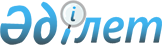 О внесении изменений и дополнений в решение XV сессии областного Маслихата от 28.12.2001 г. N 2-5/7 "Об областном бюджете на 2002 год"Решение ХIХ сессии Карагандинского областного Маслихата от 13 августа 2002 года N 2-5/11. Зарегистрировано Управлением юстиции Карагандинской области 19.08.2002 г. за N 914.



          В соответствии с Законами Республики Казахстан  
 Z990357_ 
  "О бюджетной 
системе" от 1.04.1999 г. N 357-1 ЗРК,  
 Z010148_ 
  "О местном государственном 
управлении в Республике Казахстан" от 23.01.2001 г. N 148-II ЗРК,  
 Z947000_ 
  
"О транспорте в Республике Казахстан" от 21.09.1994 г. N 157-ХII,  
 Z010266_ 
  




"О железнодорожном транспорте" от 08.12.2001 года N 266, Постановлением 
Правительства РК  
 P020041_ 
  "О системе оплаты труда работников 
государственных учреждений, не являющихся государственными служащими" от 
11.01.2002 года N 41 областной Маслихат РЕШИЛ:
     1. Внести в решение XV сессии областного Маслихата от 28.12.2001 г. 
N 2-5/7  
 V01K601_ 
  "Об областном бюджете на 2002 год" следующие изменения и 
дополнения:
     1) В пункте 1:
     подпункте а)
     цифру "12291855" заменить цифрой "12615995"
     цифру "9968968" заменить цифрой "10293108"
     подпункте б)
     цифру "13662191" заменить цифрой "14010043"
     цифру "13260785" заменить цифрой "13608637"
     подпункте в)
     цифру "1370336" заменить цифрой "1394048"
     2) В пункте 6:
     цифру "2250493" заменить цифрой "2260268"
     цифру "519584" заменить цифрой "526574"
     цифру "79198" заменить цифрой "81983"
     3) Дополнить пунктом 7-2 следующего содержания:
     "Учесть, что в составе трансфертов из областного бюджета 
предусмотрены ассигнования в сумме 203109 тыс. тенге для обеспечения 
реализации Постановления Правительства N 41 от 11.01.2002 г.  
 P020041_ 
  "О 
системе оплаты труда работников государственных учреждений, не являющихся 
государственными служащими", организациям социальной сферы и на другие 
расходы следующим городам:
     Караганде - 168109 тыс. тенге
     Темиртау - 35000 тыс. тенге" 
     4) В пункте 14:
     цифру "106000" заменить цифрой "41000"
     цифру "101000" заменить цифрой "36000"
     2. Приложения NN 1, 2, 3 к решению XV сессии областного Маслихата от 
28.12.2001 г. N 2-5/7  
 V01K601_ 
  "Об областном бюджете на 2002 год" изложить 
в новой редакции с учетом внесенных изменений и дополнений.
     3. Настоящее решение вводится в действие с 1 января 2002 года.
     Председатель сессии
     Секретарь областного Маслихата

                                                       Приложение N 1



                                      к решению XIX сессии областного 
                                      маслихата 
                                      от 13.08.2002 года N 2-5/11
                                      "О внесении изменений и дополнений 
                                      в решение XV сессии областного 
                                      Маслихата от 28.12.2001 г. N 2-5/7 
                                      "Об областном бюджете на 2002 год"











                                            Областной бюджет на 2002 год 




                                                               тыс. тенге
--------------------------------------------------------------------------
Категория  !                                                   !
   !Класс  !                  Наименование                     !  Сумма
   !   !Подкласс                                               ! тыс./тг. 
   !   !   !Специфика                                          !
---!---!---!---!-----------------------------------------------!----------
 1 ! 2 ! 3 ! 4 !                      5                        !    6
---!---!---!---!-----------------------------------------------!----------
   !   !   !   !I. Поступления                                 ! 12615995
   !   !   !   !Доходы                                         ! 10293108
  1!   !   !   !НАЛОГОВЫЕ ПОСТУПЛЕНИЯ                          ! 10240969
   !  3!   !   !Социальный налог                               !  9475167
   !   !  1!   !Социальный налог                               !  9475167
   !   !   !  1!Социальный налог                               !  9475167
   !  5!   !   !Внутренние налоги на товары, работы и услуги   !   765159
   !   !  2!   !Акцизы                                         !   287919
   !   !   !  2!Водка, произведенная на территории Республики  !
   !   !   !   !Казахстан                                      !    76500
   !   !   !  4!Вина, произведенные на территории Республики   !
   !   !   !   !Казахстан                                      !     1197
   !   !   !  7!Пиво, произведенное на территории Республики   !
   !   !   !   !Казахстан                                      !   210222
   !   !  3!   !Поступления за использование природных и других!
   !   !   !   !ресурсов                                       !   477240
   !   !   ! 16!Плата за загрязнение окружающей среды          !   477240
   !  7!   !   !Прочие налоги                                  !      643
   !   !  1!   !Прочие налоги                                  !      643
   !   !   ! 10!Прочие налоговые поступления в местный бюджет  !      643
  2!   !   !   !НЕНАЛОГОВЫЕ ПОСТУПЛЕНИЯ                        !    51638
   !  1!   !   !Доходы от предпринимательской деятельности     !
   !   !   !   !и собственности                                !    22000
   !   !  2!   !Неналоговые поступления от юридических лиц     !
   !   !   !   !и финансовых учреждений                        !    22000
   !   !   ! 29!Поступления от аренды имущества коммунальной   !
   !   !   !   !собственности                                  !    22000
   !  2!   !   !Административные сборы и платежи, доходы от    !
   !   !   !   !некоммерческих и сопутствующих продаж          !      372
   !   !  3!   !Прочие платежи и доходы от некоммерческих и    !
   !   !   !   !сопутствующих продаж                           !      372
   !   !   !  6!Поступления от реализации бесхозяйного         !
   !   !   !   !имущества, имущества, безвозмездно перешедшего !
   !   !   !   !в установленном порядке в коммунальную         !
   !   !   !   !собственность, безнадзорных животных, находок, !
   !   !   !   !а также имущества, перешедшего по праву        !
   !   !   !   !наследования к государству                     !      372
   !  3!   !   !Поступления по штрафам и санкциям              !     6995
   !   !  1!   !Поступления по штрафам и санкциям              !     6995
   !   !   ! 10!Штрафы за нарушение законодательства об охране !
   !   !   !   !окружающей среды                               !     6815
   !   !   ! 11!Административные штрафы и санкции, взимаемые   !
   !   !   !   !местными государственными органами             !      180
   !  4!   !   !Вознаграждения (интересы) по кредитам          !    18755
   !   !  8!   !Вознаграждения (интересы) по кредитам,         !
   !   !   !   !выданным из местного бюджета юридическим лицам !    18755
   !   !   !  3!Вознаграждения (интересы) по кредитам,         ! 
   !   !   !   !выданным для поддержки и развития отраслей     !
   !   !   !   !экономики                                      !    18755  
   !  5!   !   !Прочие неналоговые поступления                 !     3516
   !   !  1!   !Прочие неналоговые поступления                 !     3516
   !   !   !  5!Средства, полученные от природопользователей   !
   !   !   !   !по искам о возмещении вреда, средства от       !
   !   !   !   !реализации конфискованных орудий охоты и       !
   !   !   !   !рыболовства, незаконно добытой продукции       !        7
   !   !   ! 10!Прочие неналоговые поступления в местный бюджет!      201
   !   !   ! 26!Возврат неиспользованных средств, ранее        !
   !   !   !   !полученных из местного бюджета                 !     3308
  3!   !   !   !ДОХОДЫ ОТ ОПЕРАЦИЙ С КАПИТАЛОМ                 !      501
   !  3!   !   !Продажа земли и нематериальных активов         !      501
   !   !  1!   !Продажа земли и нематериальных активов         !      501
   !   !   !  3!Поступления от продажи земельных участков и    !
   !   !   !   !права постоянного землепользования             !      501
  4!   !   !   !Полученные официальные трансферты (гранты)     !  1729231
   !  1!   !   !Трансферты из нижестоящих органов              !
   !   !   !   !государственного управления                    !  1573145
   !   !  3!   !Трансферты из районных (городских) бюджетов    !  1573145
   !   !   !  3!Бюджетное изъятие из районных (городских)      !
   !   !   !   !бюджетов                                       !  1573145
   !  2!   !   !Трансферты из вышестоящих органов              !
   !   !   !   !государственного управления                    !   156086
   !   !  1!   !Трансферты из республиканского бюджета         !   156086
   !   !   !  1!Текущие                                        !   156086
  5!   !   !   !Возврат кредитов                               !   593656
   !  1!   !   !Возврат внутренних кредитов                    !   593656
   !   !  6!   !Возврат кредитов, выданных из местного бюджета !
   !   !   !   !юридическим лицам                              !   593656
   !   !   !  2!Возврат кредитов, выданных для развития малого !
   !   !   !   !предпринимательства                            !    14500
   !   !   !  3!Возврат кредитов, выданных                     !
   !   !   !   !сельхозтоваропроизводителям                    !   473750
   !   !   !  4!Возврат кредитов, выданных для поддержки и     !
   !   !   !   !развития отраслей экономики                    !   105406
---!---!---!---!-----------------------------------------------!----------
--------------------------------------------------------------------------
 Функ.группа   !             Наименование                      !  Сумма
     !Учреждение                                               ! тыс.тг.
     !    !Программа                                           !
-----!----!----!-----------------------------------------------!----------
  1  ! 2  ! 3  !                       4                       !    5
-----!----!----!-----------------------------------------------!----------
     !    !    !II. Расходы                                    ! 14010043
     !    !    !Затраты                                        ! 13608637
   1 !    !    !Государственные услуги общего характера        !   428528
     !103 !    !Аппарат маслихата                              !    21757
     !    !002 !Административные затраты на местном уровне     !    13748
     !    !030 !Депутатская деятельность                       !     6969
     !    !031 !Укрепление материально - технической базы      !
     !    !    !аппарата маслихата                             !     1040
     !105 !    !Аппарат акима                                  !   203751
     !    !002 !Административные затраты на местном уровне     !   158890
     !    !041 !Организация и обеспечение работы по выдаче     !
     !    !    !разовых талонов на рынках                      !    27295
     !    !057 !Обеспечение оценки имущества                   !     9566
     !    !074 !Укрепление материально-технической базы и      !
     !    !    !информатизация аппарата акима                  !     8000
     !259 !    !Исполнительный орган коммунальной              !
     !    !    !собственности, финансируемый из местного       !
     !    !    !бюджета                                        !    37050
     !    !002 !Административные затраты на местном уровне     !    12859
     !    !028 !Погашение кредиторской задолженности по        !
     !    !    !зарегистрированным в установленном порядке     !
     !    !    !договорным обязательствам государственных      !
     !    !    !учреждений, финансируемых из местного бюджета  !     4857
     !    !030 !Организация приватизации коммунальной          !
     !    !    !собственности                                  !     6000
     !    !061 !Учет, хранение, оценка и реализация имущества, !
     !    !    !поступившего в коммунальную собственность      !    11434
     !    !070 !Укрепление материально-технической базы        !
     !    !    !исполнительных органов коммунальной            !
     !    !    !собственности                                  !     1900
     !260 !    !Исполнительный орган финансов, финансируемый   !
     !    !    !из местного бюджета                            !   165970
     !    !002 !Административные затраты на местном уровне     !   147970
     !    !031 !Создание информационных систем органов финансов!    15000
     !    !033 !Капитальный ремонт административных зданий     !
     !    !    !исполнительных органов финансов                !     3000
   2 !    !    !Оборона                                        !   632475
     !105 !    !Аппарат акима                                  !   632475
     !    !031 !Мероприятия по мобилизационной подготовке      !
     !    !    !на местном уровне                              !    18244
     !    !032 !Ликвидация чрезвычайных ситуаций на местном    !
     !    !    !уровне                                         !   514619
     !    !062 !Укрепление материально-технической базы        !
     !    !    !организаций по чрезвычайным ситуациям          !    95112
     !    !063 !Мероприятия по приписке и призыву на военную   !
     !    !    !службу                                         !     4500
   3 !    !    !Общественный порядок и безопасность            !   604694
     !251 !    !Исполнительный орган внутренних дел,           !
     !    !    !финансируемый из местного бюджета              !   604694
     !    !002 !Административные затраты на местном уровне     !   330480
     !    !030 !Охрана общественного порядка и обеспечение     !
     !    !    !общественной безопасности на местном уровне    !     6440
     !    !036 !Эксплуатация оборудования и средств по         !
     !    !    !регулированию дорожного движения в населенных  !
     !    !    !пунктах                                        !    69216
     !    !040 !Капитальный ремонт объектов органов внутренних !
     !    !    !дел                                            !    45700
     !    !042 !Создание информационных систем органов         !
     !    !    !внутренних дел                                 !     5410
     !    !070 !Укрепление материально-технической базы        !
     !    !    !органов внутренних дел                         !   147448
   4 !    !    !Образование                                    !  1324508
     !105 !    !Аппарат акима                                  !     5500
     !    !011 !Повышение квалификации и переподготовка кадров !
     !    !    !на местном уровне                              !     5500
     !251 !    !Исполнительный орган внутренних дел,           !
     !    !    !финансируемый из местного бюджета              !    15314
     !    !011 !Повышение квалификации и переподготовка кадров !
     !    !    !на местном уровне                              !    15314
     !254 !    !Исполнительный орган здравоохранения,          !
     !    !    !финансируемый из местного бюджета              !    14123
     !    !008 !Подготовка специалистов со средним             !
     !    !    !профессиональным образованием на местном уровне!    14123
     !263 !    !Исполнительный орган образования, культуры,    !
     !    !    !спорта и туризма, финансируемый из местного    !
     !    !    !бюджета                                        !  1289571
     !    !008 !Подготовка специалистов со средним             !
     !    !    !профессиональным образованием на местном уровне!   211000
     !    !011 !Повышение квалификации и переподготовка кадров !
     !    !    !на местном уровне                              !    19200
     !    !020 !Общеобразовательное обучение на местном уровне !   399685
     !    !031 !Начальное профессиональное образование на      !
     !    !    !местном уровне                                 !   338768
     !    !037 !Приобретение и доставка учебников для          !
     !    !    !обновления библиотечных фондов государственных !
     !    !    !учреждений среднего образования                !     9279
     !    !038 !Оказание психолого-медико-педагогической       !
     !    !    !консультативной помощи населению по            !
     !    !    !обследованию психического здоровья детей и     !
     !    !    !подростков                                     !     1212
     !    !061 !Реализация программ дополнительного образования!
     !    !    !для детей и юношества на местном уровне        !   291599
     !    !062 !Проведение школьных олимпиад на местном уровне !      500
     !    !064 !Укрепление материально-технической базы        !
     !    !    !прочих организаций образований                 !      318
     !    !066 !Капитальный ремонт учреждений начального       !
     !    !    !общего, среднего общего образования            !     3600
     !    !072 !Укрепление материально-технической базы        !
     !    !    !учреждений начального общего, основного общего,!
     !    !    !среднего общего образования                    !    12860
     !    !074 !Укрепление материально-технической базы        !
     !    !    !учреждений начального профессионального        !
     !    !    !образования                                    !     1550
   5 !    !    !Здравоохранение                                !  2719300
     !251 !    !Исполнительный орган внутренних дел,           !
     !    !    !финансируемый из местного бюджета              !    35173
     !    !031 !Оказание стационарной медицинской помощи       !
     !    !    !военнослужащим, сотрудникам правоохранительных !
     !    !    !органов, членам их семей                       !    35173
     !254 !    !Исполнительный орган здравоохранения,          !
     !    !    !финансируемый из местного бюджета              !  2684127
     !    !002 !Административные затраты на местном уровне     !    16317
     !    !030 !Оказание специализированной медицинской помощи !
     !    !    !больным, страдающим психическими расстройствами!   163701
     !    !031 !Оказание медицинской помощи ВИЧ-инфицированным !
     !    !    !больным                                        !    28326
     !    !032 !Оказание специализированной медицинской помощи !
     !    !    !больным туберкулезом                           !   239906
     !    !033 !Борьба с эпидемиями на местном уровне          !     5500
     !    !034 !Производство крови (заменителей) на местном    !
     !    !    !уровне                                         !    45064
     !    !036 !Оказание стационарной медицинской помощи       !
     !    !    !населению на местном уровне                    !   612803
     !    !037 !Оказание скорой медицинской помощи             !   155941
     !    !038 !Прочие услуги по охране здоровья населения     !
     !    !    !на местном уровне                              !    38550
     !    !039 !Обеспечение санитарно-эпидемиологического      !
     !    !    !благополучия                                   !    78137
     !    !040 !Больницы и поликлиники для ветеранов и         !
     !    !    !инвалидов ВОВ                                  !    31367
     !    !041 !Пропаганда здорового образа жизни на местном   !
     !    !    !уровне                                         !     5329
     !    !042 !Обеспечение учетными услугами организаций      !
     !    !    !здравоохранения на местном уровне              !     1781
     !    !043 !Оказание медицинской помощи населению в        !
     !    !    !чрезвычайных ситуациях                         !    12579
     !    !045 !Охрана материнства и детства                   !   240476
     !    !047 !Оказание специализированной медицинской помощи !
     !    !    !больным онкологическими заболеваниями          !   122433
     !    !048 !Оказание специализированной медицинской помощи !
     !    !    !больным алкоголизмом, наркоманией и            !
     !    !    !токсикоманией                                  !    67623
     !    !049 !Оказание специализированной медицинской помощи !
     !    !    !больным кожно-венерологическими заболеваниями  !    29526
     !    !050 !Оказание специализированной медицинской помощи !
     !    !    !больным инфекционными заболеваниями            !    67511
     !    !054 !Оказание первичной медико-санитарной помощи и  !
     !    !    !специализированной амбулаторно-поликлинической !
     !    !    !помощи                                         !   375375
     !    !055 !Капитальный ремонт объектов здравоохранения,   !
     !    !    !находящихся в коммунальной собственности       !    20100
     !    !056 !Укрепление материально-технической базы        !
     !    !    !организаций здравоохранения                    !    15236
     !    !057 !Централизованный закуп медицинского            !
     !    !    !оборудования и санитарного транспорта          !   310546
   6 !    !    !Социальное обеспечение и социальная помощь     !  2614452
     !105 !    !Аппарат акима                                  !   620773
     !    !033 !Социальная поддержка обучающихся и             !
     !    !    !воспитанников организаций образования очной    !
     !    !    !формы обучения                                 !   400000
     !    !060 !Социальные выплаты отдельным категориям граждан!
     !    !    !по решению местных представительных органов    !   220773
     !258 !    !Исполнительный орган труда и социальной защиты !
     !    !    !населения, финансируемый из местного бюджета   !  1808531
     !    !002 !Административные затраты на местном уровне     !    40625
     !    !027 !Погашение кредиторской задолженности по        !
     !    !    !заработной плате и социальным выплатам         !      553
     !    !031 !Специальные государственные пособия            !  1033641
     !    !032 !Социальное обеспечение, оказываемое через      !
     !    !    !учреждения интернатского типа на местном уровне!   339613
     !    !035 !Оплата услуг по зачислению, выплате и доставке !
     !    !    !пособий и других социальных выплат             !     9465
     !    !042 !Государственная адресная социальная помощь     !   379413
     !    !057 !Социальная поддержка инвалидов на местном      !
     !    !    !уровне                                         !     5221
     !263 !    !Исполнительный орган образования, культуры,    !
     !    !    !спорта и туризма, финансируемый из местного    !
     !    !    !бюджета                                        !   185148
     !    !033 !Социальное обеспечение детей                   !   168828
     !    !068 !Укрепление материально-технической базы        !
     !    !    !организаций социального обеспечения детей      !     5720
     !    !069 !Капитальный ремонт организаций социального     !
     !    !    !обеспечения детей                              !    10600
   8 !    !    !Культура, спорт, туризм и информационное       !
     !    !    !пространство                                   !   489850
     !105 !    !Аппарат акима                                  !    58152
     !    !046 !Проведение государственной информационной      !
     !    !    !политики через газеты и журналы на местном     !
     !    !    !уровне                                         !    38152
     !    !047 !Проведение государственной информационной      !
     !    !    !политики через телерадиовещание на местном     !
     !    !    !уровне                                         !    20000
     !261 !    !Исполнительный орган управления архивами,      !
     !    !    !финансируемый из местного бюджета              !    25693
     !    !002 !Административные затраты на местном уровне     !     5695
     !    !030 !Обеспечение сохранности архивного фонда,       !
     !    !    !печатных изданий и их специальное использование!
     !    !    !на местном уровне                              !    17518
     !    !037 !Капитальный ремонт архивов                     !     2480 
     !263 !    !Исполнительный орган образования, культуры,    !
     !    !    !спорта и туризма, финансируемый из местного    !
     !    !    !бюджета                                        !   406005
     !    !039 !Проведение спортивных мероприятий на местном   !
     !    !    !уровне                                         !    39867
     !    !041 !Обеспечение культурного досуга населения на    !
     !    !    !местном уровне                                 !   234424
     !    !043 !Проведение зрелищных мероприятий на местном    !
     !    !    !уровне                                         !    13618
     !    !044 !Хранение историко-культурных ценностей на      !
     !    !    !местном уровне                                 !    40967
     !    !045 !Обеспечение общедоступности информации на      !
     !    !    !местном уровне                                 !    41445
     !    !047 !Проведение ремонтно - реставрационных работ и  !
     !    !    !благоустройство территории памятников истории  !
     !    !    !и культуры местного значения                   !    23700
     !    !050 !Реализация государственной программы           !
     !    !    !функционирования и развития языков на местном  !
     !    !    !уровне                                         !     2000
     !    !056 !Проведение региональной молодежной политики    !     3500
     !    !059 !Укрепление материально-технической базы        !
     !    !    !библиотек                                      !     6484
  10 !    !    !Сельское, водное, лесное, рыбное хозяйство и   !
     !    !    !охрана окружающей среды                        !   308869
     !105 !    !Аппарат акима                                  !   287850
     !    !034 !Организация охраны окружающей среды на местном !
     !    !    !уровне                                         !   272850
     !    !065 !Содержание особо охраняемых природных          !
     !    !    !территорий на местном уровне                   !    15000
     !256 !    !Исполнительный орган по природопользованию и   !
     !    !    !охране окружающей среды, финансируемый из      !
     !    !    !местного бюджета                               !     4323
     !    !002 !Административные затраты на местном уровне     !     4323
     !257 !    !Исполнительный орган сельского хозяйства,      !
     !    !    !финансируемый из местного бюджета              !    16696
     !    !002 !Административные затраты на местном уровне     !    12696
     !    !031 !Развитие информационно-маркетинговой системы   !
     !    !    !сельского хозяйства                            !     4000
  11 !    !    !Промышленность и строительство                 !    61000
     !273 !    !Исполнительный орган инфраструктуры и          !
     !    !    !строительства, финансируемый из местного       !
     !    !    !бюджета                                        !    61000
     !    !048 !Проектно-изыскательские, конструкторские и     !
     !    !    !технологические работы на местном уровне       !    61000
  12 !    !    !Транспорт и связь                              !   846000
     !274 !    !Исполнительный орган жилищно-коммунального,    !
     !    !    !дорожного хозяйства и транспорта, финансируемый!
     !    !    !из местного бюджета                            !   846000
     !    !046 !Организация общественных пассажирских перевозок!
     !    !    !между районами (городами), внутри районов и    !
     !    !    !населенных пунктов                             !   196000
     !    !050 !Эксплуатация автомобильных дорог на местном    !
     !    !    !уровне                                         !   650000
  13 !    !    !Прочие                                         !   878367
     !105 !    !Аппарат акима                                  !   475495
     !    !044 !Резерв местного исполнительного органа области,!
     !    !    !городов Астаны и Алматы по выполнению          !
     !    !    !обязательств местных исполнительных органов по !
     !    !    !решениям судов                                 !     5000
     !    !052 !Резерв местного исполнительного органа области,!
     !    !    !городов Астаны и Алматы для ликвидации         !
     !    !    !чрезвычайных ситуаций природного и техногенного!
     !    !    !характера и иных непредвиденных расходов       !    36000
     !    !061 !Представительские затраты                      !     5000
     !    !064 !Взносы в уставный фонд коммунальных            !
     !    !    !государственных предприятий                    !   429495
     !263 !    !Исполнительный орган образования, культуры,    !
     !    !    !спорта и туризма, финансируемый из местного    !
     !    !    !бюджета                                        !    45487
     !    !002 !Административные затраты на местном уровне     !    39090
     !    !034 !Обеспечение учетными услугами                  !     5771
     !    !070 !Укрепление материально-технической базы        !
     !    !    !исполнительных органов образования, культуры,  !
     !    !    !спорта, туризма и информационного пространства !      626
     !272 !    !Исполнительный орган экономики, поддержки      !
     !    !    !малого и среднего бизнеса, государственных     !
     !    !    !закупок, финансируемый из местного бюджета     !    61732
     !    !002 !Административные затраты на местном уровне     !    53660
     !    !031 !Организация поддержки малого                   !
     !    !    !предпринимательства на местном уровне          !     6100
     !    !034 !Капитальный ремонт административных зданий     !
     !    !    !исполнительных органов экономики, поддержки    !
     !    !    !малого и среднего бизнеса, государственных     !
     !    !    !закупок                                        !     1800 
     !    !070 !Укрепление материально - технической базы      !
     !    !    !исполнительных органов экономики, поддержки    !
     !    !    !малого и среднего бизнеса, государственных     !
     !    !    !закупок                                        !      172
     !273 !    !Исполнительный орган инфраструктуры и          !
     !    !    !строительства, финансируемый из местного       !
     !    !    !бюджета                                        !   275673
     !    !002 !Административные затраты на местном уровне     !    15673
     !    !031 !Строительство объектов коммунальной            !
     !    !    !собственности                                  !   155520
     !    !036 !Капитальный ремонт объектов коммунальной       !
     !    !    !собственности                                  !   104480
     !274 !    !Исполнительный орган жилищно-коммунального,    !
     !    !    !дорожного хозяйства и транспорта, финансируемый!
     !    !    !из местного бюджета                            !    19980
     !    !002 !Административные затраты на местном уровне     !    16010
     !    !070 !Укрепление материально - технической базы      !
     !    !    !исполнительных органов жилищно-коммунального,  !
     !    !    !дорожного хозяйства и транспорта               !     3970
  14 !    !    !Обслуживание долга                             !     6870
     !105 !    !Аппарат Акимов                                 !     6870
     !    !053 !Обслуживания долга местных исполнительных      !
     !    !    !органов                                        !     6870
  15 !    !    !Официальные трансферты                         !  2693724
     !105 !    !Аппарат акима                                  !  2693724
     !    !054 !Трансферты из областного бюджета, бюджетов     !
     !    !    !городов Астаны и Алматы                        !  2693724
     !    !    !Кредиты                                        !   401406
  10 !    !    !Сельское, водное, лесное, рыбное хозяйство и   !
     !    !    !охрана окружающей среды                        !   216000
     !257 !    !Исполнительный орган сельского хозяйства,      !
     !    !    !финансируемый из местного бюджета              !   216000
     !    !082 !Кредитование сельхозтоваропроизводителей       !    30000
     !    !083 !Кредитование сельхозтоваропроизводителей       !
     !    !    !на проведение весенне-полевых и уборочных работ!   186000
  13 !    !    !Прочие                                         !   185406
     !272 !    !Исполнительный орган экономики, поддержки      !
     !    !    !малого и среднего бизнеса, государственных     !
     !    !    !закупок финансируемый из местного бюджета      !   185406
     !    !080 !Кредитование для развития малого               !
     !    !    !предпринимательства на местном уровне          !    30000
     !    !081 !Кредитование для поддержки и развития отраслей !
     !    !    !экономики                                      !   155406
     !    !    !III. Дефицит (профицит) бюджета                ! -1394048
     !    !    !IV. Финансирование дефицита (использование     !
     !    !    !профицита) бюджета                             !  1394048
     !    !    !Поступление                                    !   186000
   6 !    !    !Общее финансирование                           !   186000
     !  1 !    !Внутреннее финансирование                      !   186000
     !    !  6 !Прочее внутреннее финансирование               !   186000
     !    !  1 !Кредиты из республиканского бюджета            !   186000
     !    !    !Погашение                                      !   186000
  16 !    !    !Финансирование                                 !   186000
     !    !    !Погашение основного долга                      !   186000
     !105 !    !Аппарат акимов                                 !   186000
     !    !055 !Погашение долга местного исполнительного органа!
     !    !    !области, городов Астаны и Алматы               !   186000
     !    !    !Использование свободных остатков бюджетных     !
     !    !    !средств на начало финансового года.            !  1394048
-----!----!----!-----------------------------------------------!----------

                                                       Приложение N 2



                                      к решению XIX сессии областного 
                                      маслихата 
                                      от 13.08.2002 года N 2-5/11
                                      "О внесении изменений и дополнений 
                                      в решение XV сессии областного 
                                      Маслихата от 28.12.2001 г. N 2-5/7 
                                      "Об областном бюджете на 2002 год"




  Перечень текущих бюджетных программ областного бюджета на 2002 год
--------------------------------------------------------------------------
 Функ.группа
     !Учреждение                     Наименование
     !    !Программа
-----!----!----!----------------------------------------------------------
   1 !  2 !  3 !                            4
-----!----!----!----------------------------------------------------------
   1 !    !    !Государственные услуги общего характера
     !103 !    !Аппарат маслихата
     !    !002 !Административные затраты на местном уровне
     !    !030 !Депутатская деятельность
     !105 !    !Аппарат акима
     !    !002 !Административные затраты на местном уровне
     !    !041 !Организация и обеспечение работы по выдаче разовых талонов 
     !    !    !на рынках
     !    !057 !Обеспечение оценки имущества
     !259 !    !Исполнительный орган коммунальной собственности,
     !    !    !финансируемый из местного бюджета
     !    !002 !Административные затраты на местном уровне
     !    !028 !Погашение кредиторской задолженности по зарегистрированным 
     !    !    !в установленном порядке договорным обязательствам 
     !    !    !государственных учреждений, финансируемых из местного 
     !    !    !бюджета
     !    !030 !Организация приватизации коммунальной собственности
     !    !061 !Учет, хранение, оценка и реализация имущества, поступившего
     !    !    !в коммунальную собственность
     !260 !    !Исполнительный орган финансов, финансируемый из местного
     !    !    !бюджета
     !    !002 !Административные затраты на местном уровне
   2 !    !    !Оборона
     !105 !    !Аппарат акима
     !    !031 !Мероприятия по мобилизационной подготовке на местном
     !    !    !уровне
     !    !032 !Ликвидация чрезвычайных ситуаций на местном уровне
     !    !063 !Мероприятия по приписке и призыву на военную службу
   3 !    !    !Общественный порядок и безопасность
     !251 !    !Исполнительный орган внутренних дел, финансируемый из
     !    !    !местного бюджета
     !    !002 !Административные затраты на местном уровне
     !    !030 !Охрана общественного порядка и обеспечение общественной
     !    !    !безопасности на местном уровне
     !    !036 !Эксплуатация оборудования и средств по регулированию
     !    !    !дорожного движения в населенных пунктах
   4 !    !    !Образование
     !105 !    !Аппарат акима
     !    !011 !Повышение квалификации и переподготовка кадров на местном
     !    !    !уровне
     !251 !    !Исполнительный орган внутренних дел, финансируемый из
     !    !    !местного бюджета
     !    !011 !Повышение квалификации и переподготовка кадров на местном
     !    !    !уровне
     !263 !    !Исполнительный орган образования, культуры, спорта и
     !    !    !туризма, финансируемый из местного бюджета
     !    !011 !Повышение квалификации и переподготовка кадров на местном
     !    !    !уровне
     !    !020 !Общеобразовательное обучение на местном уровне
     !    !031 !Начальное профессиональное образование на местном уровне
     !    !038 !Оказание психолого-медико-педагогической консультативной
     !    !    !помощи населению по обследованию психического здоровья
     !    !    !детей и подростков
     !    !061 !Реализация программ дополнительного образования для детей
     !    !    !и юношества на местном уровне
     !    !062 !Проведение школьных олимпиад на местном уровне
   5 !    !    !Здравоохранение
     !251 !    !Исполнительный орган внутренних дел, финансируемый из
     !    !    !местного бюджета
     !    !031 !Оказание медицинской помощи военнослужащим, сотрудникам
     !    !    !правоохранительных органов, членам их семей
     !254 !    !Исполнительный орган здравоохранения, финансируемый из
     !    !    !местного бюджета
     !    !002 !Административные затраты на местном уровне
     !    !030 !Оказание специализированной медицинской помощи больным,
     !    !    !страдающим психическими расстройствами
     !    !031 !Оказание медицинской помощи ВИЧ-инфицированным больным
     !    !032 !Оказание специализированной медицинской помощи больным
     !    !    !туберкулезом
     !    !033 !Борьба с эпидемиями на местном уровне
     !    !034 !Производство крови (заменителей) на местном уровне
     !    !036 !Оказание стационарной медицинской помощи населению на
     !    !    !местном уровне
     !    !037 !Оказание скорой медицинской помощи
     !    !038 !Прочие услуги по охране здоровья населения на местном
     !    !    !уровне
     !    !039 !Обеспечение санитарно-эпидемиологического благополучия
     !    !040 !Больницы и поликлиники для ветеранов и инвалидов ВОВ
     !    !041 !Пропаганда здорового образа жизни на местном уровне
     !    !042 !Обеспечение учетными услугами организаций здравоохранения
     !    !    !на местном уровне
     !    !043 !Оказание медицинской помощи населению в чрезвычайных
     !    !    !ситуациях
     !    !045 !Охрана материнства и детства
     !    !047 !Оказание специализированной медицинской помощи больным
     !    !    !онкологическими заболеваниями
     !    !048 !Оказание специализированной медицинской помощи больным
     !    !    !алкоголизмом, наркоманией и токсикоманией
     !    !049 !Оказание специализированной медицинской помощи больным
     !    !    !кожно-венерологическими заболеваниями
     !    !050 !Оказание специализированной медицинской помощи больным
     !    !    !инфекционными заболеваниями
     !    !054 !Оказание первичной медико-санитарной помощи и
     !    !    !специализированной амбулаторно-поликлинической помощи
   6 !    !    !Социальное обеспечение и социальная помощь 
     !105 !    !Аппарат акима
     !    !033 !Социальная поддержка обучающихся и воспитанников
     !    !    !организаций образования очной формы обучения
     !    !060 !Социальные выплаты отдельным категориям граждан по решению
     !    !    !местных представительных органов
     !258 !    !Исполнительный орган труда и социальной защиты населения,
     !    !    !финансируемый из местного бюджета
     !    !002 !Административные затраты на местном уровне
     !    !027 !Погашение кредиторской задолженности по заработной плате
     !    !    !и социальным выплатам
     !    !031 !Специальные государственные пособия
     !    !032 !Социальное обеспечение, оказываемое через учреждения
     !    !    !интернатского типа на местном уровне
     !    !035 !Оплата услуг по зачислению, выплате и доставке пособий и
     !    !    !других социальных выплат
     !    !042 !Государственная адресная социальная помощь
     !    !057 !Социальная поддержка инвалидов на местном уровне
     !263 !    !Исполнительный орган образования, культуры, спорта и
     !    !    !туризма, финансируемый из местного бюджета
     !    !033 !Социальное обеспечение детей
   8 !    !    !Культура, спорт, туризм и информационное пространство
     !105 !    !Аппарат акима
     !    !046 !Проведение государственной информационной политики через
     !    !    !газеты и журналы на местном уровне
     !    !047 !Проведение государственной информационной политики через
     !    !    !телерадиовещание на местном уровне
     !261 !    !Исполнительный орган управления архивами, финансируемый из
     !    !    !местного бюджета
     !    !002 !Административные затраты на местном уровне
     !    !030 !Обеспечение сохранности архивного фонда, печатных изданий
     !    !    !и их специальное использование на местном уровне
     !263 !    !Исполнительный орган образования, культуры, спорта и
     !    !    !туризма, финансируемый из местного бюджета
     !    !039 !Проведение спортивных мероприятий на местном уровне
     !    !041 !Обеспечение культурного досуга населения на местном уровне
     !    !043 !Проведение зрелищных мероприятий на местном уровне
     !    !044 !Хранение историко-культурных ценностей на местном уровне
     !    !045 !Обеспечение общедоступности информации на местном уровне
     !    !050 !Реализация государственной программы функционирования и
     !    !    !развития языков на местном уровне
     !    !056 !Проведение региональной молодежной политики
  10 !    !    !Сельское, водное, лесное, рыбное хозяйство и охрана
     !    !    !окружающей среды
     !105 !    !Аппарат акима
     !    !034 !Организация охраны окружающей среды на местном уровне
     !    !065 !Содержание особо охраняемых природных территорий на
     !    !    !местном уровне
     !256 !    !Исполнительный орган по природопользованию и охране 
     !    !    !окружающей среды, финансируемый из местного бюджета
     !    !002 !Административные затраты на местном уровне
     !257 !    !Исполнительный орган сельского хозяйства, финансируемый из
     !    !    !местного бюджета
     !    !002 !Административные затраты на местном уровне
  12 !    !    !Транспорт и связь
     !274 !    !Исполнительный орган жилищно-коммунального, дорожного
     !    !    !хозяйства и транспорта, финансируемый из местного бюджета
     !    !046 !Организация общественных пассажирских перевозок между 
     !    !    !районами (городами), внутри районов и населенных пунктов
     !    !050 !Эксплуатация автомобильных дорог на местном уровне
  13 !    !    !Прочие
     !105 !    !Аппарат акима
     !    !044 !Резерв местного исполнительного органа области, городов
     !    !    !Астаны и Алматы по выполнению обязательств местных
     !    !    !исполнительных органов по решениям судов
     !    !052 !Резерв местного исполнительного органа области, городов
     !    !    !Астаны и Алматы для ликвидации чрезвычайных ситуаций
     !    !    !природного и техногенного характера и иных непредвиденных
     !    !    !расходов
     !    !061 !Представительские затраты
     !263 !    !Исполнительный орган образования, культуры, спорта и
     !    !    !туризма, финансируемый из местного бюджета
     !    !002 !Административные затраты на местном уровне
     !    !034 !Обеспечение учетными услугами
     !272 !    !Исполнительный орган экономики, поддержки малого и
     !    !    !среднего бизнеса, государственных закупок финансируемый из
     !    !    !местного бюджета
     !    !002 !Административные затраты на местном уровне
     !    !031 !Организация поддержки малого предпринимательства на
     !    !    !местном уровне
     !273 !    !Исполнительный орган инфраструктуры и строительства,
     !    !    !финансируемый из местного бюджета
     !    !002 !Административные затраты на местном уровне
     !274 !    !Исполнительный орган жилищно-коммунального, дорожного
     !    !    !хозяйства и транспорта, финансируемый из местного бюджета
     !    !002 !Административные затраты на местном уровне
  14 !    !    !Обслуживание долга 
     !105 !    !Аппарат акима
     !    !053 !Обслуживания долга местных исполнительных органов
  15 !    !    !Официальные трансферты
     !105 !    !Аппарат акима
     !    !054 !Трансферты из областного бюджета, бюджетов городов Астаны
     !    !    !и Алматы
  16 !    !    !Финансирование
     !105 !    !Аппарат акима
     !    !055 !Погашение долга местного исполнительного органа области,
     !    !    !городов Астаны и Алматы
-----!----!----!----------------------------------------------------------

                                                       Приложение N 3



                                      к решению XIX сессии областного 
                                      маслихата 
                                      от 13.08.2002 года N 2-5/11
                                      "О внесении изменений и дополнений 
                                      в решение XV сессии областного 
                                      Маслихата от 28.12.2001 г. N 2-5/7 
                                      "Об областном бюджете на 2002 год"




  Перечень бюджетных программ развития областного бюджета на 2002 год
--------------------------------------------------------------------------
 Функ.группа
     !Учреждение                 Наименование
     !    !Программа
-----!----!----!----------------------------------------------------------
   1 !  2 !  3 !                      4
-----!----!----!----------------------------------------------------------
   1 !    !    !Государственные услуги общего характера
     !    !    !Представительные, исполнительные и другие органы,
     !    !    !выполняющие общие функции государственного управления
     !103 !    !Аппарат маслихата
     !    !031 !Укрепление материально - технической базы аппарата
     !    !    !маслихата
     !105 !    !Аппарат акима
     !    !074 !Укрепление материально-технической базы аппарата
     !    !    !акима
     !259 !    !Исполнительный орган коммунальной собственности,
     !    !    !финансируемый из местного бюджета
     !    !070 !Укрепление материально-технической базы исполнительных 
     !    !    !органов коммунальной собственности
     !260 !    !Исполнительный орган финансов, финансируемый из местного 
     !    !    !бюджета
     !    !031 !Создание информационных систем органов финансов
     !    !033 !Капитальный ремонт административных зданий исполнительных
     !    !    !органов финансов
 2   !    !    !Оборона
     !105 !    !Аппарат акима
     !    !062 !Укрепление материально-технической базы организаций по 
     !    !    !чрезвычайным ситуациям
 3   !    !    !Общественный порядок и безопасность
     !251 !    !Исполнительный орган внутренних дел, финансируемый из
     !    !    !местного бюджета
     !    !040 !Капитальный ремонт объектов органов внутренних дел
     !    !042 !Создание информационных систем органов внутренних дел
     !    !070 !Укрепление материально - технической базы исполнительных 
     !    !    !органов внутренних дел
 4   !    !    !Образование
     !254 !    !Исполнительный орган здравоохранения, финансируемый из 
     !    !    !местного бюджета
     !    !008 !Подготовка специалистов со средним профессиональным 
     !    !    !образованием на местном уровне
     !263 !    !Исполнительный орган образования, культуры, спорта и 
     !    !    !туризма, финансируемый из местного бюджета
     !    !008 !Подготовка специалистов со средним профессиональным 
     !    !    !образованием на местном уровне
     !    !037 !Приобретение и доставка учебников для обновления 
     !    !    !библиотечных фондов государственных учреждений среднего
     !    !    !образования 
     !    !064 !Укрепление материально-технической базы прочих организаций 
     !    !    !образования
     !    !066 !Капитальный ремонт учреждений начального общего, среднего 
     !    !    !общего образования 
     !    !072 !Укрепление материально-технической базы учреждений 
     !    !    !начального общего, среднего общего образования
     !    !074 !Укрепление материально-технической базы учреждений 
     !    !    !начального профессионального образования 
 5   !    !    !Здравоохранение
     !254 !    !Исполнительный орган здравоохранения, финансируемый из 
     !    !    !местного бюджета
     !    !055 !Капитальный ремонт объектов здравоохранения, находящихся 
     !    !    !в коммунальной собственности
     !    !056 !Укрепление материально-технической базы организаций 
     !    !    !здравоохранения
     !    !057 !Централизованный закуп медицинского оборудования и 
     !    !    !санитарного транспорта
 6   !    !    !Социальная помощь и социальное обеспечение
     !263 !    !Исполнительный орган образования, культуры, спорта и 
     !    !    !туризма, финансируемый из местного бюджета
     !    !068 !Укрепление материально-технической базы организаций 
     !    !    !социального обеспечения детей
     !    !069 !Капитальный ремонт организаций социального обеспечения 
     !    !    !детей
 8   !    !    !Культура, спорт и информационное пространство
     !261 !    !Исполнительный орган управления архивами, финансируемый из
     !    !    !местного бюджета
     !    !037 !Капитальный ремонт архивов
     !263 !    !Исполнительный орган образования, культуры, спорта и 
     !    !    !туризма, финансируемый из местного бюджета
     !    !047 !Проведение ремонтно - реставрационных работ и 
     !    !    !благоустройство территории памятников истории и культуры 
     !    !    !местного значения
     !    !059 !Укрепление материально-технической базы библиотек
 10  !    !    !Сельское, водное, лесное, рыбное хозяйство и охрана
     !    !    !окружающей среды
     !257 !    !Исполнительный орган сельского хозяйства, финансируемый из 
     !    !    !местного бюджета
     !    !031 !Развитие информационно-маркетинговой системы сельского 
     !    !    !хозяйства
  11 !    !    !Промышленность
     !273 !    !Исполнительный орган инфраструктуры и строительства,
     !    !    !финансируемый из местного бюджета
     !    !048 !Проектно-изыскательские, конструкторские и технологические
     !    !    !работы на местном уровне
  13 !    !    !Прочие
     !105 !    !Аппарат акима
     !    !064 !Взносы в уставный фонд коммунальных государственных 
     !    !    !предприятий
     !263 !    !Исполнительный орган образования, культуры, спорта и 
     !    !    !туризма, финансируемый из местного бюджета
     !    !070 !Укрепление материально-технической базы органов 
     !    !    !образования, культуры, спорта и туризма и информационного 
     !    !    !пространства
     !272 !    !Исполнительный орган экономики, поддержки малого и 
     !    !    !среднего бизнеса, государственных закупок, финансируемый  
     !    !    !из местного бюджета
     !    !034 !Капитальный ремонт административных зданий исполнительных 
     !    !    !органов экономики, поддержки малого и среднего бизнеса,
     !    !    !государственных закупок
     !    !070 !Укрепление материально - технической базы исполнительных
     !    !    !органов экономики, поддержки малого и среднего бизнеса, 
     !    !    !государственных закупок
     !273 !    !Исполнительный орган инфраструктуры и строительства, 
     !    !    !финансируемый из местного бюджета
     !    !031 !Строительство и капитальный ремонт объектов коммунальной 
     !    !    !собственности
     !    !036 !Капитальный ремонт объектов коммунальной собственности
     !274 !    !Исполнительный орган жилищно-коммунального, дорожного
     !    !    !хозяйства и транспорта, финансируемый из местного бюджета
     !    !070 !Укрепление материально-технической базы исполнительных 
     !    !    !органов жилищно-коммунального, дорожного хозяйства и 
     !    !    !транспорта
     !    !    !Кредиты
  10 !    !    !Сельское, водное, лесное, рыбное хозяйство и охрана
     !    !    !окружающей среды
     !257 !    !Исполнительный орган сельского хозяйства, финансируемый из
     !    !    !местного бюджета
     !    !082 !Кредитование сельхозтоваропроизводителей
     !    !083 !Кредитование сельхозтоваропроизводителей на проведение 
     !    !    !весенне-полевых и уборочных работ
  13 !    !    !Прочие
     !    !    !Поддержка предпринимательской деятельности и защита
     !    !    !конкуренции
     !272 !    !Исполнительный орган экономики, поддержки малого и среднего
     !    !    !бизнеса, государственных закупок финансируемый из местного
     !    !    !бюджета
     !    !080 !Кредитование для развития малого предпринимательства на
     !    !    !местном уровне 
     !    !081 !Кредитование для поддержки и развития отраслей экономики
-----!----!----!----------------------------------------------------------
      
      


					© 2012. РГП на ПХВ «Институт законодательства и правовой информации Республики Казахстан» Министерства юстиции Республики Казахстан
				